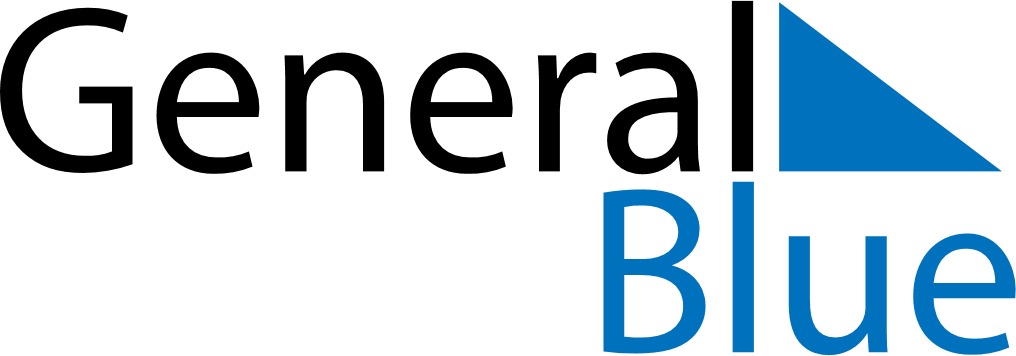 July 2024July 2024July 2024July 2024July 2024July 2024Skien, Vestfold og Telemark, NorwaySkien, Vestfold og Telemark, NorwaySkien, Vestfold og Telemark, NorwaySkien, Vestfold og Telemark, NorwaySkien, Vestfold og Telemark, NorwaySkien, Vestfold og Telemark, NorwaySunday Monday Tuesday Wednesday Thursday Friday Saturday 1 2 3 4 5 6 Sunrise: 4:12 AM Sunset: 10:38 PM Daylight: 18 hours and 26 minutes. Sunrise: 4:13 AM Sunset: 10:37 PM Daylight: 18 hours and 24 minutes. Sunrise: 4:14 AM Sunset: 10:37 PM Daylight: 18 hours and 22 minutes. Sunrise: 4:15 AM Sunset: 10:36 PM Daylight: 18 hours and 20 minutes. Sunrise: 4:17 AM Sunset: 10:35 PM Daylight: 18 hours and 18 minutes. Sunrise: 4:18 AM Sunset: 10:34 PM Daylight: 18 hours and 15 minutes. 7 8 9 10 11 12 13 Sunrise: 4:19 AM Sunset: 10:33 PM Daylight: 18 hours and 13 minutes. Sunrise: 4:21 AM Sunset: 10:32 PM Daylight: 18 hours and 10 minutes. Sunrise: 4:22 AM Sunset: 10:30 PM Daylight: 18 hours and 8 minutes. Sunrise: 4:24 AM Sunset: 10:29 PM Daylight: 18 hours and 5 minutes. Sunrise: 4:25 AM Sunset: 10:28 PM Daylight: 18 hours and 2 minutes. Sunrise: 4:27 AM Sunset: 10:26 PM Daylight: 17 hours and 59 minutes. Sunrise: 4:29 AM Sunset: 10:25 PM Daylight: 17 hours and 56 minutes. 14 15 16 17 18 19 20 Sunrise: 4:31 AM Sunset: 10:23 PM Daylight: 17 hours and 52 minutes. Sunrise: 4:32 AM Sunset: 10:22 PM Daylight: 17 hours and 49 minutes. Sunrise: 4:34 AM Sunset: 10:20 PM Daylight: 17 hours and 46 minutes. Sunrise: 4:36 AM Sunset: 10:18 PM Daylight: 17 hours and 42 minutes. Sunrise: 4:38 AM Sunset: 10:17 PM Daylight: 17 hours and 38 minutes. Sunrise: 4:40 AM Sunset: 10:15 PM Daylight: 17 hours and 35 minutes. Sunrise: 4:42 AM Sunset: 10:13 PM Daylight: 17 hours and 31 minutes. 21 22 23 24 25 26 27 Sunrise: 4:44 AM Sunset: 10:11 PM Daylight: 17 hours and 27 minutes. Sunrise: 4:46 AM Sunset: 10:09 PM Daylight: 17 hours and 23 minutes. Sunrise: 4:48 AM Sunset: 10:07 PM Daylight: 17 hours and 19 minutes. Sunrise: 4:50 AM Sunset: 10:05 PM Daylight: 17 hours and 15 minutes. Sunrise: 4:52 AM Sunset: 10:03 PM Daylight: 17 hours and 10 minutes. Sunrise: 4:54 AM Sunset: 10:01 PM Daylight: 17 hours and 6 minutes. Sunrise: 4:57 AM Sunset: 9:59 PM Daylight: 17 hours and 2 minutes. 28 29 30 31 Sunrise: 4:59 AM Sunset: 9:57 PM Daylight: 16 hours and 57 minutes. Sunrise: 5:01 AM Sunset: 9:54 PM Daylight: 16 hours and 53 minutes. Sunrise: 5:03 AM Sunset: 9:52 PM Daylight: 16 hours and 48 minutes. Sunrise: 5:05 AM Sunset: 9:50 PM Daylight: 16 hours and 44 minutes. 